Nom: de vinci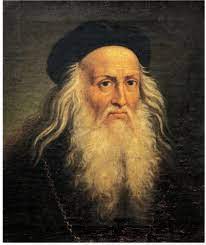 Nom complet: léonardNationaité: italien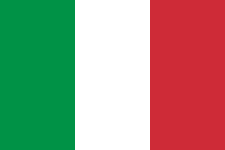 Période de temps: 1452-1519Contribution: mathématique, anatomie, botanique, optique, hydraulique, mécanique et astronomie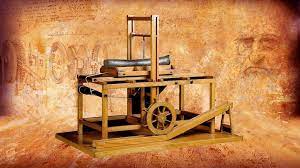 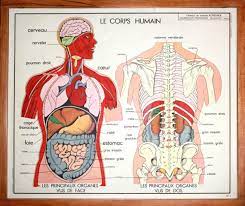 